ŠK Čaglin, MO Sovski Dol i Općina Čaglin organiziraju 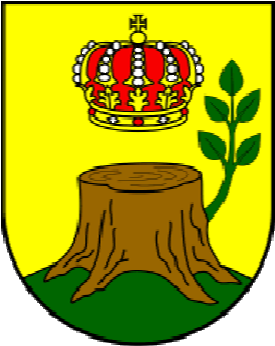 7. šahovski turnir „Čaglin 2018.“ povodom Dana pobjede i domovinske zahvalnosti i Dana hrvatskih branitelja Mjesto održavanja: 	Školsko-sportska dvorana Čaglin Datum:	                             5. kolovoza 2018. godine 	Upisnina: 	 	U prednajavi (do 4. kolovoza u 23:59) 50,00 kuna (na dan turnira 70,00 kuna) GM, IM te kadeti oslobođeni upisnine U cijenu upisnine uključen ručak 	Obveza igrača:  	ponijeti garnituru i digitalni šahovski sat 	              Prijava (glavni sudac):     Vid Brzica, 098/499-497, vid.brzica@gmail.com Vrijeme: 	                           10:00 sati Sustav natjecanja: 	Švicarski sustav, 9 kola, turnir se obračunava za FIDE Blitz rating listu Tempo igre:  	 	7 minuta + 3 sekunde po igraču, pravila FIDE za brzopotezni šah Pravo nastupa:  	svi igrači prijavljeni do početka turnira, prijave do 9:30 h Otvaranje turnira: 	5. kolovoza 2018.u 10:00 sati Vrijeme: 	                           10:00 sati Sustav natjecanja: 	Švicarski sustav, 9 kola, turnir se obračunava za FIDE Blitz rating listu Tempo igre:  	 	7 minuta + 3 sekunde po igraču, pravila FIDE za brzopotezni šah Pravo nastupa:  	svi igrači prijavljeni do početka turnira, prijave do 9:30 h Otvaranje turnira: 	5. kolovoza 2018.u 10:00 sati Nagrade (fond 6.000.00 kuna): mjesto 	2.200,00 kn mjesto 	1.200,00 kn mjesto 	   800,00 kn mjesto 	   500,00 kn mjesto 	   300,00 kn 	6.-10. mjesto 	   100,00 kn 	11.-15. mjesto  	  domaća rakija 	16.-20. mjesto  	      butelja vina 	Najbolji igrač ŠK Čaglin  	100 kn 	Najbolji kadet  	 	100 kn                                 Najbolja kadetkinja                      100 kn	Najbolja šahistica 	 	100 kn 	Najbolji kadet ŠK Čaglin  	     100 kn(Nagrade nisu kumulativne) 